		PPE TRAFFIC PROCEDURESThanks to all of our parents who are keeping kids safe by following PPE traffic rules!  We are grateful for your patience; we understand the line is long, but past years prove it will move much more quickly in the weeks ahead. The best way to keep our kids safe and to help traffic flow, is to follow these guidelines and to make sure your kids know their car rider number:ARRIVALPlease use the following map to guide your approach to Percy Priest.  EVERYONE MUST APPROACH THE SCHOOL FROM PRIEST ROAD.  From Priest, turn right onto Otter Creek.Please use the right margin of Otter Creek as you approach the school entrance (your right tire should nearly be in the grass!).If you cannot pull up to the Tiger Paws, PLEASE WAIT ON OTTER CREEK.  Turn into the loop only when cars begin to move. If your vehicle can fit within the first set of tiger prints, you may enter the circular driveway.  If not, please remain on Otter Creek Road and to the far right of the shoulder to allow buses and other vehicles through. While you are in the loop, please stay as far left as possible to leave room for buses.NEVER PASS A CAR!Please do not park on the Percy Priest Campus unless you wait in line and use a marked parking space.  DO NOT PARK IN THE GRASS ALONG OTTER CREEK.  There is no safe path for your child to enter PPE if you park in the grass; kids must walk between cars if they do not enter from the pickup line.We want to be good neighbors at PPE!  Otterwood and Hounds Run have asked that we not park in their entrances.  Neighbors living on streets adjacent to Percy Priest have also asked that we not park in their yards.  Please represent PPE well by respecting their wishes.DISMISSAL (FLIP PAGE FOR DETAILED MAP) Students dismissed early should be picked up before 2:30pm. When you first begin to line up in the hook-up line, please be sure your car rider number is hanging from your rear view mirror and is plainly visible to the outside.Follow the instructions of the PPE staff who will direct you to form a 2nd and 3rd line.  The PPE staff will radio your car rider number to the staff in the cafeteria, who will then announce your number.  When hearing their car rider number, your child will then walk out to the front steps.Place your car in park, step up from your car door and when you see your child walk out, wave to indicate your location (please do not walk up to the front steps to retrieve your child).Once all three lanes of cars are safely within the two sets of paw prints and in parked position, and the car rider numbers have been called, the students will be released as ONE group to then walk to their respective cars.Once all students are safely within their vehicles, each lane of cars will be dismissed from the PPE staff at the end of the line.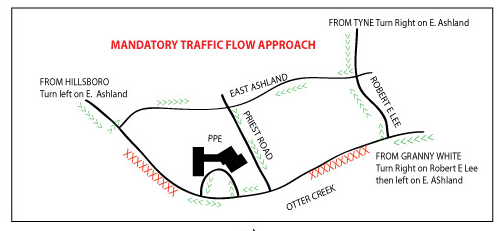 